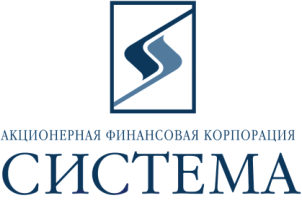 ЗАО «Сбербанк-АСТ»Исх. 47/20175 декабря 2017г.Техническое задание на продажу автомобиля ПАО АФК «Система», бывшего в эксплуатации ПАО АФК «Система» продает бывший в эксплуатации автомобиль и приглашает всех желающих участвовать в конкурентной процедуре по выкупу автомобиля, в сети Интернет по адресу: http://utp.sberbank-ast.ru/AFK.Автомобиль, предлагаемый к выкупу:Требования к предложению:Покупка автомобиля должна осуществляться на территории г. Москва;Покупатель самостоятельно осуществляет доставку до своего склада автомобиля, передаваемого ему - самовывоз.Требования к оплате: предоплата.ВНИМАНИЕ!!! Каждый Участник имеет право осуществить осмотр автомобиля. Для этого ему необходимо связаться со следующими контактными лицами: Суров Александр Михайлович – тел. 8-985-786-78-34, Юськин Валерий Валерьевич  – тел. 8-903-206-16-56. Осмотр автомобиля осуществляется в рабочие дни с 10.00 до 19.00 по адресу: г. Москва, ул. Моховая, дом 13, строение 1.Порядок формирования цены Цена должна быть указана в рублях и должна включать в себя все налоги, сборы и дополнительные расходы, включая расходы на доставку до своего склада автомобиля и другие обязательные платежи.Требования к УчастникамУчастник должен соответствовать требованию о не проведении ликвидации или не проведении в отношении участника  процедуры банкротства.Участник должен соответствовать требованию о не приостановлении деятельности участника в порядке, предусмотренном Кодексом Российской Федерации об административных правонарушениях на день регистрации участника на электронные торги.Участник не должен оказывать влияние на деятельность Заказчика, Организаторов, а также сотрудников и аффилированных лиц. Участник должен работать на российском рынке и соответствовать требованию об отсутствии фактов нарушения обязательств по договорам с ПАО АФК «Система».В течение одного рабочего дня после окончания электронных торгов участник должен направить по адресу patrina@sistema.ru, O.Knyazeva@sistema.ru копию коммерческого предложения, поданного в ходе проведения электронных торгов, заверенное подписью руководителя и печатью компании и в течение следующего дня доставить по адресу Организатора оригинал предложения.При подаче заявки на ЭТП Участник в составе заявки подает скан копию следующих документов: ЕГРЮЛ/ЕГРП/паспорт;подписанный регламент торгов.Контактное лицо для доставки оригинала коммерческого предложения Департамент по управлению делами г-жа Князева Ольга Анатольевна тел.: +7 (495) 730-15-13, доб. 50437, e-mail: O.Knyazeva@sistema.ru.№п/пМарка автомобиляГод выпуска/пробегГод выпуска/пробегVINНачальная минимальная цена за автомобиль, руб. с НДС1Ауди А62014171 664WAUZZZ4F0AN083690990 000